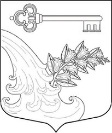 АДМИНИСТРАЦИЯ УЛЬЯНОВСКОГО ГОРОДСКОГО ПОСЕЛЕНИЯ ТОСНЕНСКОГО РАЙОНА ЛЕНИНГРАДСКОЙ ОБЛАСТИПОСТАНОВЛЕНИЕОб утверждении плана проведения плановых проверок граждан при осуществлении муниципального земельного контроля на территории Ульяновского городского поселения Тосненского района Ленинградской области на 2021 год            В соответствии с Областным законом от 01.08.2017 № 60-ОЗ «О порядке осуществления муниципального земельного контроля на территории Ленинградской области», Уставом Ульяновского городского поселения Тосненского района Ленинградской области,ПОСТАНОВЛЯЮ:     1. Утвердить план проведения плановых проверок граждан при осуществлении муниципального земельного контроля на территории Ульяновского городского поселения Тосненского района Ленинградской области на 2021 год согласно приложению к настоящему постановлению.	  2. Разместить постановление на официальном сайте администрации Ульяновского городского поселения Тосненского района Ленинградской области www.admsablino.ru.      3. Настоящее постановление вступает в силу с момента опубликования.      4. Контроль за исполнением настоящего постановления оставляю за собой.Глава администрации		          	                                               К.И. Камалетдинов Приложение к Постановлению № 586 от 14.10.2020 г.    УТВЕРЖДАЮГлава администрации _______________К.И. КамалетдиновПлан проведения плановых проверок граждан при осуществлении муниципального земельного контроля на территорииУльяновского городского поселения Тосненского района Ленинградской области на 2021 год14.10.2020№586№ п/пНаименование собственника земельного участка, землепользователя, землевладельца, арендатораАдрес земельного участка, в отношении которого осуществляется муниципальный земельный контрольЦель проведения проверкиОснование проведения проверкиСрок проведения проверки1234561*****Ленинградская область,Тосненский район, г.п. Ульяновка,ул. Песочная, д. 5соблюдение требований, установленных земельным законодательством и федеральными законамиистечение трех лет со дня возникновения права на земельный участок20 дней2*****Ленинградская область,Тосненский район, г.п. Ульяновка, пр. Володарского, у д. 69 соблюдение требований, установленных земельным законодательством и федеральными законамиистечение трех лет со дня возникновения права на земельный участок20 дней3*****Ленинградская область,Тосненский район, г.п. Ульяновка,ул. Чернышевского, д. 4соблюдение требований, установленных земельным законодательством и федеральными законамиистечение трех лет со дня возникновения права на земельный участок20 дней4*****Ленинградская область,Тосненский район, г.п. Ульяновка, ул. 1-я Колхозная, д. 7соблюдение требований, установленных земельным законодательством и федеральными законамиистечение трех лет со дня возникновения права на земельный участок20 дней5*****Ленинградская область,Тосненский район, г.п. Ульяновка, ул. 9-я, д. 22всоблюдение требований, установленных земельным законодательством и федеральными законамиистечение трех лет со дня возникновения права на земельный участок20 дней6*****Ленинградская область,Тосненский район, г.п. Ульяновка, ул. Свободная, д. 17 соблюдение требований, установленных земельным законодательством и федеральными законамиистечение трех лет со дня возникновения права на земельный участок20 дней7*****Ленинградская область,Тосненский район, г.п. Ульяновка, Ульяновское ш., д. 1соблюдение требований, установленных земельным законодательством и федеральными законамиистечение трех лет со дня возникновения права на земельный участок20 дней8*****Ленинградская область,Тосненский район, г.п. Ульяновка, ул. Энгельса, д. 45/23соблюдение требований, установленных земельным законодательством и федеральными законамиистечение трех лет со дня возникновения права на земельный участок20 дней9*****Ленинградская область,Тосненский район, г.п. Ульяновка, Советский пр., д. 45асоблюдение требований, установленных земельным законодательством и федеральными законамиистечение трех лет со дня возникновения права на земельный участок20 дней10*****Ленинградская область,Тосненский район, г.п. Ульяновка, Московское ш., д. 30соблюдение требований, установленных земельным законодательством и федеральными законамиистечение трех лет со дня возникновения права на земельный участок20 дней11*****Ленинградская область,Тосненский район, г.п. Ульяновка, Московское ш., д. 32соблюдение требований, установленных земельным законодательством и федеральными законамиистечение трех лет со дня возникновения права на земельный участок20 дней12*****Ленинградская область,Тосненский район, г.п. Ульяновка, 8-я ул., д. 5соблюдение требований, установленных земельным законодательством и федеральными законамиистечение трех лет со дня возникновения права на земельный участок20 дней13*****Ленинградская область,Тосненский район, г.п. Ульяновка, Московское ш., д. 2соблюдение требований, установленных земельным законодательством и федеральными законамиЗаявление о нарушении20 дней14*****Ленинградская область,Тосненский район, г.п. Ульяновка, ул. Школьная, д. 58/3соблюдение требований, установленных земельным законодательством и федеральными законамиистечение трех лет со дня возникновения права на земельный участок20 дней15*****Ленинградская область,Тосненский район, г.п. Ульяновка, ул. Театральная, д. 69соблюдение требований, установленных земельным законодательством и федеральными законамиистечение трех лет со дня возникновения права на земельный участок20 дней16*****Ленинградская область,Тосненский район, г.п. Ульяновка, ул. Театральная, д. 71соблюдение требований, установленных земельным законодательством и федеральными законамиистечение трех лет со дня возникновения права на земельный участок20 дней17*****Ленинградская область,Тосненский район, г.п. Ульяновка, ул. Кирпичная, д. 23бсоблюдение требований, установленных земельным законодательством и федеральными законамиистечение трех лет со дня возникновения права на земельный участок20 дней18*****Ленинградская область,Тосненский район, г.п. Ульяновка,Московское шоссе, д. 45соблюдение требований, установленных земельным законодательством и федеральными законамиистечение трех лет со дня возникновения права на земельный участок20 дней19*****Ленинградская область,Тосненский район, г.п. Ульяновка, ул. Кирпичная, д. 27а соблюдение требований, установленных земельным законодательством и федеральными законамиистечение трех лет со дня возникновения права на земельный участок20 дней20*****Ленинградская область,Тосненский район, г.п. Ульяновка,Советский пр., д. 38соблюдение требований, установленных земельным законодательством и федеральными законамиистечение трех лет со дня возникновения права на земельный участок20 дней